VI РЕГИОНАЛЬНЫЙ ЧЕМПИОНАТ 
«МОЛОДЫЕ ПРОФЕССИОНАЛЫ» WORLDSKILLS RUSSIA КУРСКОЙ ОБЛАСТИ, 08 – 14 НОЯБРЯ11 ноября 2020 года состоялся 3-й конкурсный день по компетенции Преподавание в младших классах.Конкурсанты подготовили и продемонстрировали задание по Модулю С. «Организация проектной деятельности обучающихся на внеурочных занятиях с использованием интерактивного оборудования».На первом этапе была разработана дорожная карта организации внеурочной проектной деятельности.На втором этапе конкурсанты подготовили и провели исследовательский этап проекта на внеурочном занятии по предмету Окружающий мир в 3 классе, раздел «Мы и наше здоровье».Темы были представлены разные: «Человек в мире звуков», «О чем расскажет пульс человека?», «Температура тела человека».Конкурсанты продемонстрировали умение организовать исследовательскую деятельность: формулировать проблему, цель, гипотезу исследования с обучающимися, составлять план исследования, проводить практическую часть исследования, подводить итоги и определять перспективы.Наиболее ярким моментом внеурочных занятий стала работа с интерактивным и лабораторным оборудованием.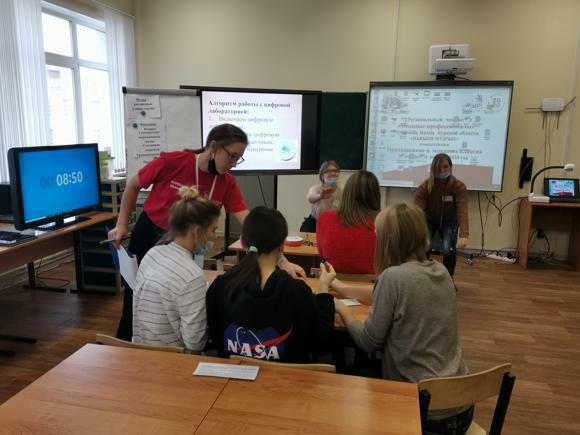 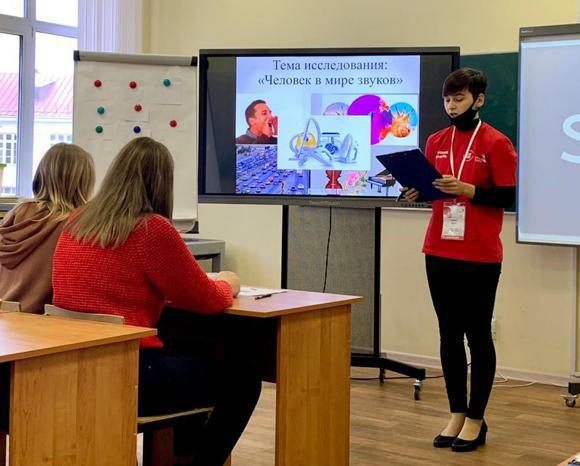 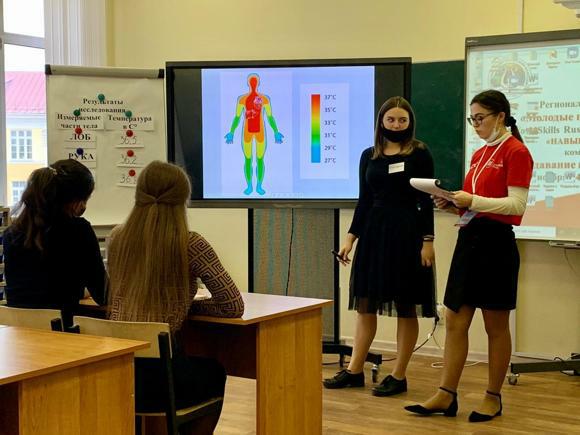 